«СЫРДАРИЯ» УНИВЕРСИТЕТІ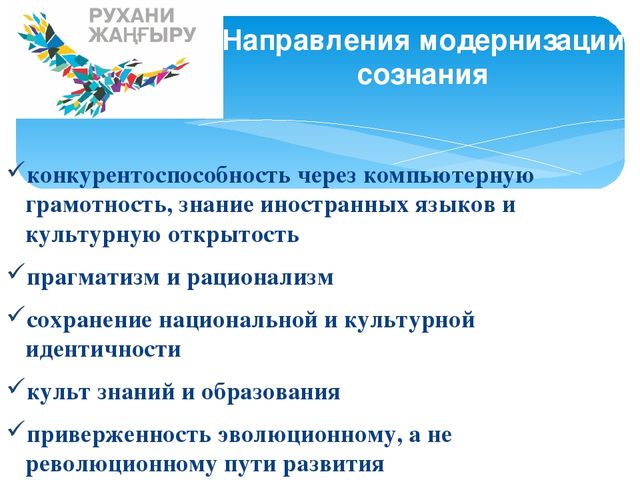 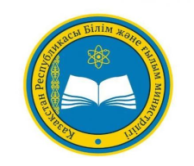 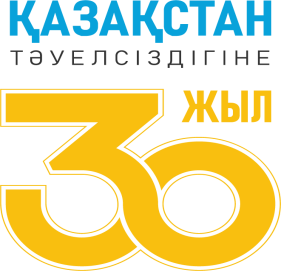 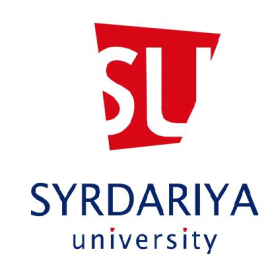 АҚПАРАТТЫҚ ХАТ«Сырдария» университетінің Тәуелсіздіктің 30 жылдығына арналған «Білім мен ғылымды дамытудағы жастардың рөлі» атты студенттер мен жас ғалымдардың дәстүрлі VІІ республикалық ғылыми-тәжірибелік конференциясы9 сәуір 2021жылҚұрметті студенттер!Сіздерді 2021 жылдың сәуір айының 9 күні өткізілетін Тәуелсіздіктің 30 жылдығына арналған «Білім мен ғылымды дамытудағы жастардың рөлі»  атты студенттер мен жас ғалымдардың дәстүрлі VІІ республикалық ғылыми-тәжірибелік конференциясыға қатысуға шақырамыз.Конференцияға қатысуға ЖОО студентері мен жас ғалымдары шақырылады. Конференцияның мақсаты: студенттер мен жас ғалымдардың шығармашылық белсенділігін арттыру, өз жұмысының нәтижелерін өз бетінше таныстыруға мүмкіндік беру, ғылыми нәтижелерді көпшілік алдында талқылай отырып, аудитория алдында сөйлеу мәдениетін дамыту.Конференция жұмысы келесі секциялар бойынша өткізіледі:◊ Секция 1. Өнер және гуманитарлық ғылымдар;◊ Секция 2. Педагогикалық ғылымдар;◊ Секция 3. Жаратылыстану ғылымдары;◊ Секция 4. Бизнес, басқару және құқық;Конференцияның жұмысының тілдері: қазақ, орыс, ағылшын.Конференция бойынша мақалалар жинағы жарық көреді, қабылдау мерзімі 2021 жылдың     5-ші сәуіріне дейін Email: nauka.syrdariya@mail.ru  (мақаланы жинаққа енгізу үшін төленген төлемақының ксерокөшірмесі немесе сканерленген көшірмесін қоса жіберу керек) электронды поштасына қабылданады. Төлем үшін банк реквизиттері: РНН   580400006905 ИИН 980340002287					KZ82914162203KZ000CN (KZT)Код 17	БИК SABRKZKA		ДБ АО «СБЕРБАНК»	 Түркістан қ.,		Мекен жайы: Жетісай қ., М.Әуезов к., 11Тел: 8(72534) 6-20-41 	МАҚАЛАЛАРҒА ҚОЙЫЛАТЫН ТАЛАПТАР«Сырдария» университетінің cтуденттік еңбектер жинағына берілетін мақалаларға қойылатын талаптар:Мақала Microsoft Word редакторында терілуі тиісҚағаз форматы – А4Шеткі сызықтары: жоғарғы – 2см, төменгі – 2см, сол жағы – 3см, оң жағы – 2смШрифттердің көлемі: 			мақаланың мәтіні – 11 кегль.		формулалар – 11 кегль.		әдебиеттер тізімі – 10 кегль.Шрифттердің түрі: Times New Roman, Kz Times New RomanЖоларалық қашықтық – 1 (еніне қарай түзету)Бірінші қатарының сол жағында міндетті түрде ӘОЖ, бір қатардан кейін – ортасында – БАС ҚОЮ ӘРІПТЕРМЕН – мақаланың тақырыбы, бір қатардан кейін – ортасында – кіші әріптермен –авторлардың (3-ден артық болмауы тиіс) аты-жөні, тегі, студенттің тобы және ғылыми жетекшінің  қызметін көрсету (үлгісі қоса көрсетілді).                      ҮЛГІ:Мақаланың әдебиеттер тізімі (әдебиеттер) ҚР ЖАҚ «Диссертациялар мен авторефераттарды рәсімдеу». – Алматы, 2004 ж. нұсқауына сәйкес берілуі тиіс. АҒД-ға мақаланың мәтін редакторын көрсете отырып, редакцияға мақаланың баспа түріндегі 2 данасы және электрондық нұсқасы ұсынылады. Мақаланың баспа түріндегі екінші данасына автордың қолы қойылуы тиіс.Мақаланың көлемі 5 беттен аспауы керек.Баяндама мәтінін редакциялауға жатпайды және түп нұсқасы болып саналады. Конференцияның баяндамалар жинағы тікелей көшірме әдісімен теріледі.Шектелген мерзімінен кешігіп түскен немесе талапқа сай келмейтін материалдар жариялымға қабылданбайды, қаралмайды және қайтарылмайды. Сондықтан жоғарыда көрсетілген талаптарға сай  материалдардың тиянақты редакциялануын Сіздердің назарларыңызға қаратамыз. Мақаланың төлем ақысы – 3000 теңге. Анықтама телефоны 8 (72534) 6-26-93,  +7 702 992 15 52  Шыналиева Жибек.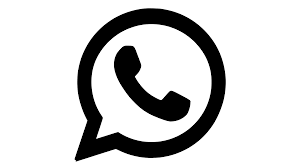 УНИВЕРСИТЕТ «СЫРДАРИЯ»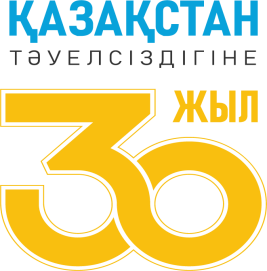 ИНФОРМАЦИОННОЕ ПИСЬМО9 апреля 2021года в университете «Сырдария» проводится VІІ традиционная республиканская научно-практическая конференция студентов и молодых ученых                    «Роль молодежи в развитии образования и науки», посвященная 30-летию НезависимостиУважаемые студенты!Приглашаем Вас принять участие в работе VІІ республиканской научно-практической конференции студентов и молодых ученых «Роль молодежи в развитии образования и науки», посвященной 30-летию Независимости, которая будет проходить 9 апреля 2021года.Цель конференции: развитие творческой активности студентов и молодых ученых, предоставление возможности самостоятельно презентовать результаты своей работы, получить опыт выступления перед аудиторией, публично дискутируя научные результаты.Основные секции работы конференции:◊ Секция 1. Искусство и гуманитарные науки;◊ Секция 2. Педагогические науки;◊ Секция 3. Естественные науки;◊ Секция 4. Бизнес, управление и право;Рабочие языки проведения конференции: казахский, русский, англиский.Статьи будут опубликованы в сборнике конференции. Заявки принимаются до 1 апреля 2021г. по электронной почте Email: nauka.syrdariya@mail.ru (необходимо отправить ксерокопию или сканер оплаты за внесение статьи в сборник).Банковские реквизиты для оплаты: РНН   580400006905 ИИН 980340002287					KZ82914162203KZ000CN (KZT)Код 17	БИК SABRKZKA		ДБ АО «СБЕРБАНК»	 г.Туркестан		Адрес: г.Жетісай, ул. М.Әуезов, 11Тел: 8(72534) 6-20-41 	ТРЕБОВАНИЯ К СТАТЬЯМТребования к статьям, представляемым для публикации в сборнике трудов студенческой конференции университета «Сырдария»:Статья должна набирается в редакторе: Microsoft WordФормат страницы А 4Отступы: верхний - 2см, нижний - 2см, левый - 3см, правый - 2смРазмер шрифтов: текст статьи – 11 п.формулы – 11 п.список литературы – 10 п.Тип шрифта: Times New Roman, Kz Times New RomanМежстрочный интервал – 1 (с выравниванием по ширине)На первой строке слева обязательно указать УДК, через строку – в центре – прописными жирными буквами - название статьи, через строку – в центре – строчными буквами – фамилия  и инициалы автора (не более 3-х) с указанием группы студента и должности научного руководителя (образец прилагается):ОБРАЗЕЦ:Библиографический список к статьям (литература) оформляется в соответствии с инструкцией ДАНК РК «Оформление диссертаций и авторефератов».- Алматы, 2004.В ДАН необходимо предоставить 2 экземпляра распечатанной статьи и электронную версию. Экземпляр распечатанной статьи должен быть подписан ее автором и руководителем.Объем статьи не должен превышать 2-х страниц.Текст доклада редактированию не подлежит и является оригиналом. Сборник докладов конференции будет набран методом прямого копирования. Материалы, поступившие позже указанного срока, либо не соответствующие указанным требованиям, к публикации не принимаются, не рассматриваются и не возвращаются. Поэтому обращаем Ваше внимание на необходимость представления материалов в тщательно отредактированном виде с соблюдением всех вышеуказанных требований.Оплата за статью – 3000 тенге. Телефон для справок 8 (72534) 6-26-93,  +7 702 992 15 52  Шыналиева Жибек.ӘОЖ 541.18 (шрифт көлемі – 10 кегль)ЖОҒАРЫ ОҚУ ОРНЫНДАҒЫ БІЛІМ БЕРУДІҢ ИННОВАЦИЯЛЫҚ ӘДІСТЕРІ (11 кегль)Ерхан А., Абдуразақ Д. – ПП-17 тобының студенттері (11 кегль)Орманова З.К. - пс.ғ.к., доцент (11 кегль)Баяндаманың негізгі мәтіні  (11 кегль)-------------------------------------------------------------------------------------------------------------------------------------------------------------------------------------------------------------------------------------Әдебиеттер (10 кегль)1.2.УДК 541.18 (размер шрифта – 10 кегль)ИННОВАЦИОННЫЕ МЕТОДЫ ОБУЧЕНИЯ В ВУЗЕ (11 кегль)Ерхан А., Абдуразақ Д.  – студенты группы ПП-17 (11 кегль)Орманова З.К. - к.п.н., доцент (11 кегль)Основной текст доклада (11 кегль)---------------------------------------------------------------------------------------------------------------------------------------------------------------------------------------------------------------------------------Литература (10 кегль)1.2.